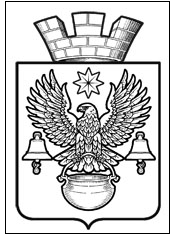                                                        ПОСТАНОВЛЕНИЕ	                                                      АДМИНИСТРАЦИИ 		                           КОТЕЛЬНИКОВСКОГО ГОРОДСКОГО ПОСЕЛЕНИЯ                         КОТЕЛЬНИКОВСКОГО МУНИЦИПАЛЬНОГО   РАЙОНА 
                                            ВОЛГОГРАДСКОЙ ОБЛАСТИ  15.10.2018 г.	                              № 875О внесении изменений в постановление администрации Котельниковского городского поселения №622 от 07.08.2017 г. «Об утверждении перечня муниципального имущества Котельниковского городского поселения,
 свободного от прав третьих лиц, предназначенного  для предоставления во владение и (или) в пользование на долгосрочной основе субъектам малого и среднего  предпринимательства и организациям, образующим инфраструктуру поддержки субъектов малого и  среднего предпринимательства»   В соответствии с частью 4 статьи 18 Федерального закона от 24 июля 2007 года N 209-ФЗ "О развитии малого и среднего предпринимательства в Российской Федерации", Постановлением Правительства Российской Федерации от 21 августа 2010 года N 645 "Об имущественной поддержке субъектов малого и среднего предпринимательства при предоставлении федерального имущества",  руководствуясь  Федеральным законом от 06.10.2003 г. №131-ФЗ «Об общих принципах организации местного самоуправления в Российской Федерации», Уставом Котельниковского городского поселения,  администрация Котельниковского городского поселения П О С Т А Н О В Л Я Е Т:1. Внести изменения в приложение №1 постановления администрации Котельниковского городского поселения №622 от 07.08.2017 г. «Об утверждении перечня муниципального имущества Котельниковского городского поселения,  свободного от прав третьих лиц, предназначенного  для предоставления  во владение и (или) в пользование на долгосрочной основе субъектам малого и среднего  предпринимательства и организациям, образующим  инфраструктуру поддержки субъектов малого и среднего предпринимательства».2. Изложить перечень муниципального имущества Котельниковского городского поселения, свободного от прав третьих лиц (за исключением имущественных прав субъектов малого и среднего предпринимательства), предусмотренного частью 4 статьи 18  Федерального закона от 24.07.2007 N 209-ФЗ "О развитии малого и среднего предпринимательства в Российской Федерации" , предназначенного для предоставления во владение и (или) в пользование на долгосрочной основе субъектам малого и среднего предпринимательства и организациям, образующим инфраструктуру поддержки субъектов малого и среднего предпринимательства Котельниковского городского поселения, в редакции согласно приложению №1 к настоящему постановлению.3. Настоящее постановление вступает в силу со дня его обнародования на официальном сайте администрации Котельниковского городского поселения.3.Контроль за выполнением настоящего постановления оставляю за собой.Глава Котельниковского 
 городского поселения                                                                      А.Л. Федоров                                                                                                  Приложение №1 к 
                                                                                                  постановлению администрации
                                                                                                  Котельниковского городского                  
                                                                                                  поселения от  15.10.2018 г.  № 878
                                                                                                                             Перечень  
             имущества, находящегося в  муниципальной собственности администрации
 Котельниковского городского поселения, подлежащее для предоставления во владение и (или) в пользование на долгосрочной основе субъектам малого и среднего предпринимательства и организациям, образующим инфраструктуру поддержки субъектов малого и среднего предпринимательства Котельниковского городского поселения.Начальник  общего отдела                                                                        С.В. Ермолаева№ п/пНаименование имуществаМесто расположенияЕди-ница измеренияКол-воБалансовая  (кадастровая) стоимость   на    01.08.2017  1.2.3.    4 .     5.           6.1.Подвальное помещение 
инв. номер 1085100076Волгоградская область,                          г. Котельниково, ул. Гришина,12б   м2 195,9233 575,492.Земельный участок, кадастровый номер 34:13:130002:57Волгоградская область, г. Котельниково, примерно в 1427 м по направлению на северо-запад от нежилого дома по ул. Северная, 10м2272 488411 456,88